YÜKSEKÖĞRETİM KURULUBAŞKANLIĞIYÜKSEKÖĞRETİM KURUMLARI FAALİYET RAPORU HAZIRLAMA REHBERİ                                               2020 YILI  T.C.   AĞRI İBRAHİM ÇEÇEN   ÜNİVERSİTESİ PATNOS SULTAN ALPARSLAN DOĞA BİLİMLERİ VE MÜHENDİSLİK FAKÜLTESİ             FAALİYET RAPORUİÇİNDEKİLERÜST YÖNETİCİ SUNUŞU……………………………………………………I- GENEL BİLGİLER………………………………………………………… A- Misyon ve Vizyon…………………………………………………….. B- Yetki, Görev ve Sorumluluklar………………………………………... C- İdareye İlişkin Bilgiler……………………………………………..…..1- Fiziksel Yapı………………………………………….……………2- Örgüt Yapısı……………………………………………….………. 3- Bilgi ve Teknolojik Kaynaklar ……………………………………. 4- İnsan Kaynakları ………………………………………..…………. 5- Sunulan Hizmetler ………………………………………………… 6- Yönetim ve İç Kontrol Sistemi …………………………………….D- Diğer Hususlar ……………………………………...………………… II- AMAÇ ve HEDEFLER …………………………………………………….A- İdarenin Amaç ve Hedefleri ……………………..…………………… B- Temel Politikalar ve Öncelikler ………………………………………. C- Diğer Hususlar ……………………………………...…………………FAALİYETLERE İLİŞKİN BİLGİ VE DEĞERLENDİRMELER ………A- Mali Bilgiler ………………………………………………………….. 1- Bütçe Uygulama Sonuçları ………………………………………... 2- Temel Mali Tablolara İlişkin Açıklamalar ……………………….. 3- Mali Denetim Sonuçları …………………………………………. 4- Diğer Hususlar …………………………………………………….B- Performans Bilgileri ………………………………………………….. 1- Faaliyet ve Proje Bilgileri ………………………………………… 2- Performans Sonuçları Tablosu …………………………………… 3- Performans Sonuçlarının Değerlendirilmesi ……………………. 4- Performans Bilgi Sisteminin Değerlendirilmesi ………………….KURUMSAL KABİLİYET ve KAPASİTENİNDEĞERLENDİRİLMESİ …………………………………………………… A- Üstünlükler ……………………………………………………….. B- Zayıflıklar ……………………………………………………….. C- Değerlendirme ……………………………………………………V- ÖNERİ VE TEDBİRLER ………………………………………………..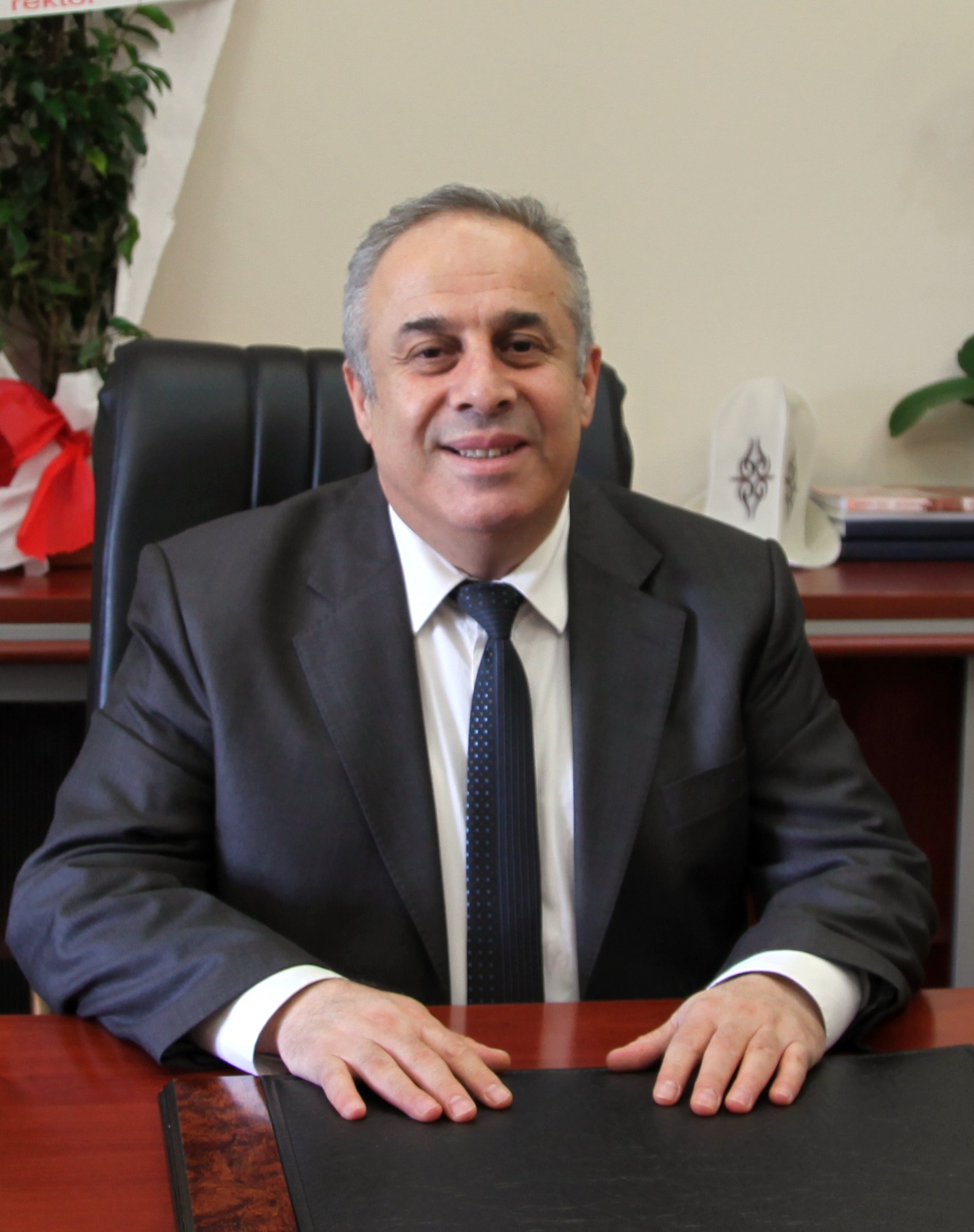 Sevgili Gençler,        Küreselleşen dünyada teknoloji alanında yaşanan hızlı değişim, gelişmiş ve gelişmekte olan ülkelerde olduğu gibi ülkemizde de etkilerini göstermektedir.        Hızla büyüyen ülkemizde çeşitli sektörlerde ihtiyaç duyulan nitelikli insan gücüne olan gereksinim her geçen gün artmaktadır. İş dünyasının ihtiyaç duyduğu “üst düzeyde uygulayıcı meslek elemanları” mesleki teknik öğretim ile karşılanmaya çalışılmaktadır. Öğrencilerimizin Fakültemizde alacağı iyi bir eğitimden sonra gerek kamunun gerekse de iş dünyasının ihtiyaç duyduğu alanlarda gerekli teknik eleman ihtiyacının karşılanmasına katkıda bulunabilecektir.         Fakültemizde 3 Bölüm ve bünyesinde Bilgisayar Mühendisliği, Makine Mühendisliği, Mimarlık, Gıda Mühendisliği, Programları açık bulunmaktadır. Fakültemizde akademik kadro henüz tamamlanmamış olup ileride bölümlerden bazıları ile eğitim öğretime başlamayı planlamaktayız.         Bu doğrultuda ileride Fakültemizde öğrenim görecek olan öğrencilerimize biz eğitimciler olarak üzerimize düşen sorumluluğun farkında olduğumuzu belirtiyor, sevgilerimi sunuyorum.            Prof.Dr. Önder ŞİMŞEK                                                                                                                        Dekan V.I- GENEL BİLGİLERFakültemizin Kuruluş Mevzuatı          Fakültemiz Milli Eğitim Bakanlığı’nın teklif yazıları üzerine, 28/3/1983 tarihli ve 2809 sayılı Kanunun ek 30. Maddesine göre, Bakanlar Kurulu’nca 4/4/2011 tarihinde kurulması kararlaştırılan Ağrı İbrahim Çeçen Üniversitesine bağlı “Patnos Mühendislik ve Doğa Bilimleri Fakültesi” adıyla kurulmuştur. Daha sonra Fakültemizin ismi Milli Eğitim Bakanlığı’nın 15/5/2013 tarihli ve 980403 sayılı yazısı üzerine, 28/3/1983 tarihli ve 2809 sayılı Kanunun ek 30’uncu maddesine göre, Bakanlar Kurulu’nca 6/6/2013 tarihli kararı ile Patnos Sultan Alparslan Doğa Bilimleri ve Mühendislik Fakültesi olarak değiştirilmiştir. Bünyesinde  Bilgisayar Mühendisliği, Makine Mühendisliği, Mimarlık, Gıda Mühendisliği, Programları açık bulunmamaktadır.  Malzeme Bilimi ve Mühendisliği, Jeodezi ve Fotogrametri Mühendisliği, Çevre Mühendisliği, Elektrik Elektronik Mühendisliği, İnşaat Mühendisliği ve Mekatronik Mühendisliği bölümleri kapanmıştır. Çağın ihtiyaçlarına yönelik uygun yöntem ve teknikler geliştirerek uygulayabilecek bilgi ve beceriye sahip uzmanlar yetiştirmeyi amaçlamaktadır. Mezunlarımız kamu, özel kurumlarda, yurt dışında yani birçok alanda  istihdam olanağı bulmaktadırlar.          Türkiye, yetişmiş yeni işgücünün önemli bir kısmı için iş bulma olanakları kısıtlı olan bir ülkedir. Fakültemizde alanında uzman mezunlar yetiştirerek istihdam endişesini kaldırmayı hedeflemektedir.
            Mühendislik sektöründe; alanında elzem bilgileri ile donatılmış, yabancı dili iyi anlayan, konuşan, okuyan ve yazan, mühendislik işleyişini iyi bilen, analitik düşünebilen ve sorun çözme kabiliyeti gelişmiş bulunan ve iyi insan ilişkileri kurabilen çalışanlara, orta ve üst düzey çalışanlara duyduğu ihtiyaç giderek artmaktadır. Bu anlamda program, bu eksiklikleri bertaraf ederek vasıflı şuurlu bilim insanları yetiştirmeyi amaçlamaktadır.Misyon ve VizyonMisyon       Bilime ve bilimselliğe bağlı, uluslararası düzeyde akademik ve Mühendislik beceriler ile donatılmış, mesleki ahlaka sahip, özgüveni yüksek, aydın, hoşgörülü, insani ve etik değerlere saygılı, yüksek performanslı insan gücü yetiştirme hedefindedir.Vizyon        Mühendislik eğitiminin önemini kavratan, Türkiye'de Mühendislik eğitimin düzeyini yükselten, iş yerinde tatbiki eğitimine önem veren, ülke standartlarında kariyer kazandıran, işletmelerimizin ulusal ve uluslararası rekabeti için, stratejik insan kaynağı oluşturan bir fakülte olmak.Yetki, Görev ve SorumluluklarPatnos Sultan Alparslan Doğa Bilimleri ve Mühendislik Fakültesi Dekanlığı olarak görevlerimiz:Fakülte Yönetim Kurulu ve Disiplin Kuruluna Başkanlık etmek	ve Fakültenin Bölümleri arasında düzenli çalışmayı sağlamak;Her öğretim yarıyılı sonunda veya istendiğinde Fakültenin genel durumu ve işleyişi hakkında Rektöre rapor vermek;Fakültenin ödenek ve kadro ihtiyaçlarını tespit etmek ve gerekçeleri ile birlikte Rektörlüğe bildirmek;Fakülte birimleri ve her düzeydeki personeli üzerinde genel gözetim ve denetim görevini yapmak;Üniversite Senato toplantılarına katılmak;Ağrı İbrahim Çeçen Üniversitesi Kuruluş Yasası ve Fakülte ile ilgili Tüzük ve Yönetmelikler uyarınca görev yapmak;Eğitimin tür ve niteliğine göre çalışmalarda bulunmak, görüş ve önerilerini almak üzere birim kurulları oluşturmak;Yasa ve Tüzükler uyarınca Rektörlükçe kendisine verilen diğer uygun görevleri yapmak.Patnos Sultan Alparslan Doğa Bilimleri ve Mühendislik Fakültesi Dekanlığı olarak Yetki ve Sorumluluklarımız Şunlardır;Fakültenin akademik itibarını, imajını ve prestijini, Fakültenin üstlenmiş olduğu misyon, vizyon ve kalite hedefleri doğrultusunda korumak ve yükseltmekten,Fakültenin ve bağlı birimlerinin öğretim kapasitesinin gerçekçi bir şekilde kullanılmasından ve geliştirilmesinden,Öğrencilere gerekli sosyal ve kültürel hizmetlerin sağlanmasından,Öğrencilerin kaliteli, bilimsel, çağdaş ve huzurlu bir fakülte ortamında özgür, bağımsız yaratıcılığı ve bilimsel öğretimi özendirici dinamik ve kaliteli bir eğitim görmelerinin ve bunların devamlılığının sağlanmasından ve korunmasından,Eğitim öğretim, bilimsel araştırma ve yayım faaliyetlerinin Devlet Kalkınma Plan, İlke ve Hedefleri doğrultusunda yürütülmesinden,Bilimsel ve idari gözetim ve denetim yapılmasından ve bu görevlerin alt birimlere aktarılmasından, takip ve kontrol edilmesinden ve sonuçlarının alınmasından birinci derecede yetkili ve sorumludurC. İdareye İlişkin Bilgiler1.2. Eğitim AlanlarıEğitim Alanı Sayıları1.3. Sosyal Alanlar1.3.1. Yemekhane Kantin/KafeteryalarYemekhane Kantin/Kafeteryalar/Misafirhaneler1.5. Toplantı ve Konferans Salonu SayılarıToplantı ve Konferans Salonu SayılarıSosyal AlanlarYemekhane Kantin/KafeteryalarYemekhane Kantin/Kafeteryalar/Misafirhaneler1.3.Toplantı ve Konferans Salonu SayılarıToplantı ve Konferans Salonu Sayıları        2. Örgüt Yapısı          Patnos Sultan Alparslan Doğa Bilimleri ve Mühendislik Fakültesi 2547 Sayılı Kanunun 18. Maddesi hükümlerine göre teşkilatlanmış ve idari yapısını oluşturmuştur. Fakültemizin yönetim organları Dekan, Fakülte Kurulu ve Fakülte Yönetim Kurulundan oluşmaktadır. Fakültemiz 10 bölüm ile Fakülte sekreterine bağlı idari birimlerden oluşmaktadır.Bilgi ve Teknolojik KaynaklarTeknolojik Kaynaklar3.3. Taşıtlar-İş MakinalarıYabancı Uyruklu Akademik Personel2547 sayılı Kanunun 34. maddesine göre görevlendirilen yabancı uyruklu akademik personel bilgilerine yer verilecektir.Yabancı Uyruklu Akademik Personel DağılımıAkademik Personelin Yaş İtibariyle DağılımıYabancı uyruklu öğretim elemanları dâhil edilecektir.Akademik Personelin Yaş İtibariyle DağılımıAkademik Personelin Hizmet SüreleriMemuriyete başlama tarihi baz alınacaktır.Akademik Personelin Hizmet Süreleriİdari Personel Kadro Dağılımıİdari Personelin Yıllar İtibariyle Kadro Dağılımı4.3.	İdari Personel Kadro Dağılımıİdari Personelin Yıllar İtibariyle Kadro DağılımıEngelli İdari Personel Hizmet Sınıflarına Göre DağılımıEngelli Personelin Unvan ve Hizmet Sınıfına Göre Dağılımı4.2.2.İdari Personelin Eğitim Durumuİdari Personel Eğitim Durumu4.2.3. İdari Personelin Hizmet SüreleriMemuriyete başlama tarihi baz alınacaktır.İdari Personel Hizmet Süresi4.2.4.İdari Personelin Yaş İtibariyle Dağılımı İdari Personel Yaş İtibariyle Dağılımı5.1- Eğitim Hizmetleri5.1.1- Öğrenci Sayıları5.1.2- Yabancı Dil Hazırlık Sınıfı Öğrenci Sayıları*Yabancı dil eğitimi gören öğrenci sayısının toplam öğrenci sayısına oranı (Yabancı dil eğitimi gören öğrenci sayısı/Toplam öğrenci sayısı*100) 5.1.5- Yabancı Uyruklu Öğrencilerin Sayısı ve Okulları5.2-İdari Hizmetlerİdari hizmetler, Fakültemiz ve Genel sekreterliğe bağlı daire başkanlıkları tarafından yürütülmektedir. 6- Yönetim ve İç Kontrol Sistemi        5018 Sayılı Kamu Mali Yönetim ve Kontrol Kanunu ile kamu idarelerinde mali yönetim ve kontrol sistemlerini kurarak kendileri tarafından yapılması öngörülmüştür. Bu noktada, Üniversitemiz Strateji Geliştirme Daire Başkanlığı Rektörlüğümüzce oluşturulmuştur. 5018 Sayılı Kamu Mali Yönetim ve Kontrol Kanunu ile İç kontrol mekanizması kamu idarelerinin mali yönetim ve kontrol sistemleri; harcama birimleri, muhasebe ve mali hizmetler ile ön mali kontrol ve iç denetimden oluşmaktadır.        İç denetim, kurumun her türlü etkinliğini geliştirmek, iyileştirmek ve kuruma değer katmak amacıyla, bağımsız ve tarafsız bir şekilde güvence ve danışmanlık hizmeti vermektedir. İç kontrol sistemi ile faaliyetlerin etkin ve verimli sonuçlar üretmesi, mali bilgilerin güvenilir olması, yasa ve yönetmeliklere uygun çalışılması amaçlanmaktadır. İç denetçiler, risk yönetimi iç kontrol ve yönetim süreçlerinin etkinliği ve verimliliğinin değerlendirilmesi ve geliştirilmesi için yeni yaklaşımlar geliştirerek kurum hedeflerinin gerçekleştirilmesine yardımcı olurlar. Bu çerçevede, Fakültemizin uzun stratejik yönetim yaklaşımı içerisinde birimlerinin yıllık çalışma planları yapılarak insan kaynakları bu anlayışla yönetilmekte ve değerlendirilmektedir.         Personelin çalışma planları dâhilinde yaptıkları iş ve işlemleri yine stratejik yönetim planında belirlenen şekliyle yasa ve yönetmeliklere uygun olarak denetlenmekte ve değerlendirilmektedir. Fakültemiz Akademik ve idari Teşkilat Şemasında belirtilen hiyerarşik düzen içerisinde yazışma sistemi oluşturulmuş ve yazılı iletişim sistemimiz bu esasla sürdürülmekte ve kontrol edilip değerlendirilmektedir. Fakültemizin ihtiyaç duyduğu mal ve hizmetler, ihale komisyonları ile muayene ve teslim alma komisyonları oluşturularak, bu komisyonlar marifetiyle 4734 ve 4735 sayılı kanunlara göre temin edilmekte ve teslim alınmaktadır. Ayrıca, Üniversitemiz Strateji Daire Başkanlığınca 5018 sayılı kanuna göre ödeme aşamasında da muhasebe kontrolü yapılmaktadır.D- Diğer HususlarII- AMAÇ ve HEDEFLERİdarenin Amaç ve Hedefleri Fakültemiz 2013-2017 Stratejik Planında amaç ve hedefler şu şekilde belirtilmiştir:Temel Politikalar ve Öncelikler Kuruluşundan bu yana sürekli değişim ve gelişim gösteren Fakültemiz;1- Eğitimde multimedya teknolojileri ve uzaktan öğretim tekniklerini etkin olarak kullanmak. 2- Örgün eğitimin yanı sıra hayat boyu eğitim ve uzaktan eğitim merkezini kurarak, diploma eğitimi yanında sertifika eğitimi ile geniş yelpazede ve esnek bir yapıda isteyen herkese Mesleki ve teknik eğitim hizmeti sunmak. 3- Program ve öğrenci sayısının eğitim-öğretimdeki kaliteyi düşürmeden artırma politikası sürdürülecektir. 4- Mesleki ve Teknik eğitimde uluslararası işbirlikleri artırılarak sürdürülecektir 5- Sanayi ve hizmet sektörü ile ilişkiler geliştirilerek işbirliği olanakları artırılacaktır. 6- Mesleki ve teknik eğitimde sektörün ihtiyaç duyduğu nitelikli insan gücünü yetiştirmek için Mesleki Yeterlilikler Kurumunun belirleyeceği meslek ve meslek standartlarını esas alarak eğitim standartlarının hazırlanması yönünde eğitimde gerekli düzenlemeler ve iyileştirmeler sürekli yapılacaktır. 7- Akademik ve idari personelin kendini geliştirebilmesine imkân ve fırsat oluşturulacaktır. 8- Öğrencilerin istihdamına yönelik kariyer planlaması yapılacaktır. 9- Eğitim ve öğretimde kalite ve verimliliği sürekli kılmak için atölye ve laboratuvarların teçhizat ve donanımlarının sürekli güncelliği sağlanacaktır. 10- Topluma hizmet noktasında yürütülen her türlü faaliyet artırılarak sürdürülecektir. 11- Bütçe kaynakları etkin ve verimli kullanılmak suretiyle en yüksek fayda elde edilmeye çalışılacaktır. 12- Küreselleşen dünyada mesleki ve teknik eğitim camiasının seçkin bir üyesi olma özelliği başarı ile sürdürülecektir.C. Diğer HususlarIII- FAALİYETLERE İLİŞKİN BİLGİ VE DEĞERLENDİRMELERMali BilgilerFakültemizin giderleri Rektörlük birimi tarafından karşılanmaktadır.1-Bütçe Uygulama Sonuçları 1.1-Bütçe GiderleriEkonomik Sınıflandırmaya Göre Ödenek ve Harcama Miktarı (TL)3-Performans Sonuçlarının Değerlendirilmesi Fakültemizin Stratejik Planının yapılması ile vizyon ve misyonuna uygun olarak belirlenen amaçlar ve hedefler doğrultusunda çalışmalar yapılmaya başlanmıştır.4-Performans Bilgi Sisteminin Değerlendirilmesi Fakültemizde hem iç kontrol sistemi için hem de Stratejik planda belirtilen hedeflerin gerçekleştirilmesi sonuçlarının kaydedileceği formlar geliştirilmiştir.   IV- KURUMSAL KABİLİYET ve KAPASİTENİN DEĞERLENDİRİLMESİ A- Üstünlükler Akademik personelin yeniliklere açık olması Genç akademik personelin kendini geliştirme isteklerinin bulunması Yönetimle uyum içinde çalışma isteği Danışmanlık hizmetlerindeki isteklilik Ulusal ve uluslararası proje hazırlama ve uygulama kabiliyetine sahip akademik personelin varlığı Üniversitemizin kampus alanı bölgede az rastlanabilen doğal güzelliğe sahiptir Teknolojik gelişmelere paralel araç-gereç donanımıDers içeriklerinin düzenli olarak güncellenmesi sayesinde öğrenciye güncel bilgi ve birikimler aktarılmaktadırBinamızın fiziki şartlarının uygun olmasıAkademik kadromuzun genç ve dinamik olmasıYeniliklere açık olma B- ZayıflıklarBölümlerimizde yeterli sayıda öğretim üyesinin bulunmamasıEğitim programı geliştirmede endüstriyel kuruluşlar ile yeterince işbirliğinin sağlanamamasıÖğrencinin sosyal imkânlardan yararlanabileceği ortamların kısıtlı olmasıAlanında uzman ve nitelikli idari personel sayısının yetersiz oluşu,Diğer Fakültelerle yeterli düzeyde bir işbirliğinin kurulamaması Çevrede sanayinin yeterince gelişmemiş olması Henüz Fakültemize öğrenci alınamamasıC- DeğerlendirmeTopluma hizmet felsefesini misyonunun önemli bir parçası sayan Fakültemiz sanayi ve hizmet sektörü ile son derece gelişmiş olan ilişkileri ve işbirliğini bir fırsat olarak görmekte olup bunu geliştirerek sürdürecektir. Küreselleşen dünyada uluslararası aşmayı hedefine koyan Fakültemiz uluslararası ilişkilere ve uluslararası projelere büyük önem vermekte olup, bugüne kadar birçok uluslararası işbirliği ve projeyi gerçekleştirmiştir. Bu faaliyetlerini artırarak sürdürmek azim ve kararlılığındadır. Fakültemiz topluma sunacağı eğitim ve öğretimin çağdaş, uluslararası rekabete açık olmayı hedeflemektedir.ÖNERİ VE TEDBİRLER           Fakültemizde öğretim üyesi kadrosu geliştirilerek mevcut bölümlerden bazıları faaliyete geçirilecektir. Fiziki ve laboratuvar şartlarımız bununla birlikte geliştirilecektir. Fakültemiz bölgemizde yenilikçi ve çağa ayak uyduracak bir mühendislik eğitimi sunmayı hedeflemektedir. Akademisyenler arasında bilgi ve fikir alışverişi sağlayacak ortamların oluşturulması ve ortak çalışmaların teşvik edilmesi, akademik etkinliğin artmasına katkı sağlayacaktır. İdari personelin çeşitli hizmet içi eğitim programlarından yararlandırılması ve yine motivasyonlarını artırıcı çeşitli etkinliklerin düzenlenmesi, daha olumlu sonuçların alınmasını kolaylaştıracaktır.                                                     İÇ KONTROL GÜVENCE BEYANI         Harcama yetkilisi olarak yetkim dâhilinde; Bu raporda yer alan bilgilerin güvenilir, tam ve doğru olduğunu beyan ederim.          Bu raporda açıklanan faaliyetler için idare bütçesinden harcama birimimize tahsis edilmiş kaynakların etkili, ekonomik ve verimli bir şekilde kullanıldığını, görev ve yetki alanım çerçevesinde iç kontrol sisteminin idari ve mali kararlar ile bunlara ilişkin işlemlerin yasallık ve düzenliliği hususunda yeterli güvenceyi sağladığını ve harcama birimimizde süreç kontrolünün etkin olarak uygulandığını bildiririm.           Bu güvence, harcama yetkilisi olarak sahip olduğum bilgi ve değerlendirmeler, iç kontroller, iç denetçi raporları ile Sayıştay raporları gibi bilgim dâhilindeki hususlara dayanmaktadır.             Burada raporlanmayan, idarenin menfaatlerine zarar veren herhangi bir husus hakkında bilgim olmadığını beyan ederim. (Patnos Sultan Alparslan Doğa Bilimleri ve Mühendislik Fakültesi 15.01.2021)                                                                                                               Prof. Dr. Önder ŞİMŞEK                                                                                                                                    Dekan V.Derslik ve Laboratuvarlar ( 2020 ) ( En son güncellenmiş hali olmalı )Derslik ve Laboratuvarlar ( 2020 ) ( En son güncellenmiş hali olmalı )Derslik ve Laboratuvarlar ( 2020 ) ( En son güncellenmiş hali olmalı )Derslik ve Laboratuvarlar ( 2020 ) ( En son güncellenmiş hali olmalı )Derslik ve Laboratuvarlar ( 2020 ) ( En son güncellenmiş hali olmalı )Derslik ve Laboratuvarlar ( 2020 ) ( En son güncellenmiş hali olmalı )Derslik ve Laboratuvarlar ( 2020 ) ( En son güncellenmiş hali olmalı )Eğitim AlanıKapasite0-50  (Kişilik)Kapasite51-75 (Kişilik)Kapasite76-100 (Kişilik) Kapasite101-150 (Kişilik)Kapasite151-250 (Kişilik)Kapasite251+                                                     (Kişilik)Amfi ( Adet )11Sınıf ( Adet )1313Akıllı Sınıf66Bilgisayar Laboratuvarları26Diğer Laboratuvarlar616YerleşkeÖğrenci YemekhanesiPersonel YemekhanesiPersonel YemekhanesiKantinKafeteryaMisafirhanePatnos Sultan Alparslan Doğa Bilimleri ve Mühendislik Fakültesi22211Toplam22211KapasitesiKapasitesiKapasitesiKapasitesiKapasitesiKapasitesi0–5051–7576–100101–150151–250251+Toplantı Salonu2Seminer SalonuKonferans Salonu1Toplam21YerleşkeÖğrenci YemekhanesiPersonel YemekhanesiKantinKafeteryaMisafirhaneMerkez KampüsSağlık KampüsüPatnos Kampüsü111Eleşkirt KampüsüTaşlıçay KampüsüKapasitesiKapasitesiKapasitesiKapasitesiKapasitesiKapasitesi0–5051–7576–100101–150151–250251+Toplantı Salonu1Seminer Salonu1Konferans Salonu1Toplam12Teknolojik Kaynaklar2018(Adet)SunucularMasaüstü Bilgisayar4Dizüstü Bilgisayar2Tablet Bilgisayar-Projeksiyon-Slayt Makinesi-Tepegöz-Episkop-Barkot Okuyucu-Yazıcı4Baskı Makinesi-Fotokopi Makinesi-Faks-Fotoğraf Makinesi-Kameralar40Televizyonlar1Tarayıcılar-Akıllı Tahta-Diğer-TOPLAM51Taşıtın CinsiAdetOtomobil-Minibüs-Otobüs-Pikap-İtfaiye-Zemin Süpürme Aracı-Traktör-İş Makinesi-Toplam-Bölüm/BirimAdıProfesörDoçentDr. Öğr.ÜyesiÖğretimGörevlisiAraştırmaGörevlisiUzmanToplamBilgisayar Mühendisliği---1-1Gıda Mühendisliğ-------Makine Mühendisliği----1-1Malzeme Bilimi ve Mühendisliği-------Jeodezi ve Fotogrametri Mühendisliği-------UnvanFakülteBölümGeldiği ÜlkeToplam-----TOPLAM-----UNVANI21–25 Yaş21–25 Yaş26–30Yaş26–30Yaş31–35Yaş31–35Yaş36–40Yaş36–40Yaş41–50Yaş41–50Yaş51-Üzeri51-ÜzeriTOPLAMUNVANIKEKEKEKEKEKETOPLAMYardımcı DoçentÖğretim GörevlisiArş.Gör.134Toplam Kişi Sayısı134Yüzde (%)UNVANI1-3 Yıl1-3 Yıl1-3 Yıl4-6 Yıl4-6 Yıl4-6 Yıl7-10 Yıl7-10 Yıl7-10 Yıl11-15 Yıl11-15 Yıl11-15 Yıl16-20 Yıl16-20 Yıl16-20 Yıl21-Üzeri21-Üzeri21-ÜzeriTOPLAMTOPLAMUNVANIKEKKEKKEKKEKKEKKEYrd.Doç.Dr.Arş.Gör.11344Toplam Kişi Sayısı11344Yüzde (%)20192020Genel İdare Hizmetleri23Sağlık Hizmetleri SınıfıTeknik Hizmetleri SınıfEğitim ve Öğretim Hizmetleri SınıfıAvukatlık Hizmetleri SınıfıDin Hizmetleri SınıfıYardımcı HizmetliToplam2320192020Genel İdare Hizmetleri23Sağlık Hizmetleri SınıfıTeknik Hizmetleri SınıfEğitim ve Öğretim Hizmetleri SınıfıAvukatlık Hizmetleri SınıfıDin Hizmetleri SınıfıYardımcı HizmetliToplam23Hizmet SınıfıEngelli Personel SayısıEngelli Personel SayısıEngelli Personel SayısıToplam PersoneleOranı(%)Hizmet SınıfıKEToplamGenel İdari Hizmetler----Sağlık Hizmetleri SınıfıTeknik Hizmetler SınıfıEğitim ve ÖğretimHizmetleri SınıfıAvukatlık Hizmetleri SınıfıDin Hizmetleri SınıfıYardımcı Hizmetler SınıfıTOPLAM----İlköğretimLiseÖn LisansLisansYüksek Lisans ve DoktoraTOPLAMKişi Sayısı--2-131-3 Yıl1-3 Yıl4-6 Yıl4-6 Yıl7-10Yıl7-10Yıl11-15Yıl11-15Yıl16-20 Yıl16-20 Yıl21-Üzeri21-ÜzeriTOPLAMKEKEKEKEKEKETOPLAMToplam Kişi Sayısı1113Yüzde (%)%50%50--%50%10021–25 Yaş21–25 Yaş26–30Yaş26–30Yaş31–35Yaş31–35Yaş36–40Yaş36–40Yaş41–50Yaş41–50Yaş51-Üzeri51-ÜzeriTOPLAMKEKEKEKEKEKETOPLAMToplam Kişi Sayısı11-13Yüzde (%)%50%50-%50%100Öğrenci SayılarıÖğrenci SayılarıÖğrenci SayılarıÖğrenci SayılarıÖğrenci SayılarıÖğrenci SayılarıÖğrenci SayılarıÖğrenci SayılarıÖğrenci SayılarıÖğrenci SayılarıBirim/Bölüm AdıI. ÖğretimI. ÖğretimI. ÖğretimII. ÖğretimII. ÖğretimII. ÖğretimToplamToplamGenel ToplamBilgisayar MühendisliğiEKTop.EKTop.KızErkekGenel ToplamGıda Mühendisliğ---------Makine Mühendisliği---------Malzeme Bilimi ve Mühendisliği---------Jeodezi ve Fotogrametri Mühendisliği--------Bilgisayar Mühendisliği--------Toplam---------Yabancı Dil Eğitimi Gören Hazırlık Sınıfı Öğrenci Sayıları ve Toplam Öğrenci Sayısına OranıYabancı Dil Eğitimi Gören Hazırlık Sınıfı Öğrenci Sayıları ve Toplam Öğrenci Sayısına OranıYabancı Dil Eğitimi Gören Hazırlık Sınıfı Öğrenci Sayıları ve Toplam Öğrenci Sayısına OranıYabancı Dil Eğitimi Gören Hazırlık Sınıfı Öğrenci Sayıları ve Toplam Öğrenci Sayısına OranıYabancı Dil Eğitimi Gören Hazırlık Sınıfı Öğrenci Sayıları ve Toplam Öğrenci Sayısına OranıYabancı Dil Eğitimi Gören Hazırlık Sınıfı Öğrenci Sayıları ve Toplam Öğrenci Sayısına OranıYabancı Dil Eğitimi Gören Hazırlık Sınıfı Öğrenci Sayıları ve Toplam Öğrenci Sayısına OranıYabancı Dil Eğitimi Gören Hazırlık Sınıfı Öğrenci Sayıları ve Toplam Öğrenci Sayısına OranıYabancı Dil Eğitimi Gören Hazırlık Sınıfı Öğrenci Sayıları ve Toplam Öğrenci Sayısına OranıBirimin AdıI. ÖğretimI. ÖğretimI. ÖğretimII. ÖğretimII. ÖğretimII. ÖğretimI.ve II.Öğretim Toplamı(a)Yüzde*EKTop.EKTop.SayıYüzde*Fakülteler---OkulBölümKızErkekToplam----TOPLAMStratejik AmaçlarStratejik HedeflerStratejik Amaç-1Eğitim-öğretimin kalitesini artırmak. Hedef-1- Akademik personelin mesleki ve bilimsel yetkinliğini arttırmakStratejik Amaç-1Eğitim-öğretimin kalitesini artırmak. Hedef-2-Öğrenci başına düşen öğretim üyesi sayısını arttırmak (1 Öğretim Üyesi Başına Düşen Öğrenci Sayısı)NOGİDER TÜRLERİ2019 YILI KBÖEKLENENDÜŞÜLENYILSONU ÖDENEĞİTOPLAM HARCAMAHARCAMA ORANI01PERSONEL GİDERLERİ565.000093.405471.595471.59510002SOSYAL GÜVENLİK KURUMLARINA DEVLET PRİMİ GİDERLERİ72.00008.14663.85463.85410003MAL VE HİZMET ALIM GİDERLERİ23.00005.00018.0002.8751605CARİ TRANSFERLER 00000006SERMAYE GİDERLERİ000000GENEL TOPLAMGENEL TOPLAM105.000375.3610480.361480.360100